Jaarverslag Ouderraad 2017/2018		Voorwoord                                                                                                                                  Voor u ligt het jaarverslag van de ouderraad van PCB Noordeinde. In dit verslag informeren wij u over de samenstelling van de ouderraad en brengen we u op de hoogte van alle activiteiten die de ouderraad in het afgelopen schooljaar heeft georganiseerd of waar de ouderraad bij betrokken is geweest. De ouderraad kijkt terug op een gezellig schooljaar. In de Ouderraad zijn ouders van kinderen uit verschillende groepen vertegenwoordigd. Wij willen graag wat voor school doen en een bijdrage leveren aan een leuke schooltijd van onze kinderen. Behalve de ouders maakt ook een teamlid deel uit van de OR, deze zorgt voor terugkoppeling en geeft advies. De OR helpt bij het organiseren van de vele leuke activiteiten op school. Deze activiteiten bestaan o.a. uit de kinderboekenweek, sinterklaas, kerstviering, projectweek, paasviering, sportdag, zomerfestijn en niet te vergeten het versieren van de gangen en aula. Om dit te financieren wordt gebruik gemaakt van de jaarlijkse ouderbijdrage. Met deze bijdrage kan de OR net dat beetje extra doen. Deze activiteiten worden niet door het schoolbestuur betaald omdat zij alleen budget heeft voor het onderwijs en de leermiddelen van onze kinderen.De OR-leden hebben allen zitting in één of meer commissies die activiteiten in en om school organiseren en uitvoeren. Deze commissies vergaderen een aantal keer, wanneer nodig. Behalve OR-leden hebben ook enkele teamleden hierin zitting. De OR vergadert eens in de 4 à 6 weken.De OR leden in 2017-2018 waren: Annelies van KatwijkChantal Uijthoven (secretaris)Claudia EmmelDaniëlla ScheffersEster Compeer (voorzitter)Jan HermensMelanie StufkensMelissa KolderMonica van der Goot (penningmeester)Teamlid in 2017-2018:Juf Margo KalkmanJaarlijks terugkerende activiteitenDag van de LeerkrachtDe docenten hebben een persoonlijk keycord met naam en  gedicht gekregen en een lekkere taart.Kinderboekenweek Het thema van de kinderboekenweek was Griezelen (niet magisch).De opening was op het plein; verklede leerkrachten, dans door groep 7 in de door de OR eng versierde aula.Tijdens de kinderboekenweek was de officiële opening van de schoolbieb en het onthullen van de naam. De prijs voor de bedenker van de naam – BOEKENHOEK-   is mogelijk gemaakt door de OR.Iedere klas heeft een door de leerkracht uitgezocht boek uitgereikt gekregen van de OR (eng verkleed).Schoolfotograaf5 en 6 oktober 2017 was het weer tijd voor de schoolfotograaf.De OR heeft hier als taak het halen van kinderen/broertjes en zussen uit de klassen. En zorgen dat alles rustig en gestructureerd verloopt in de school.SinterklaasHet thema was dit jaar “ Piet kan niet zingen” (i.v.m. introductie Hallo Muziek).De themahoek was ingericht als een muziekhoek met muziekinstrumenten, gezellige open haard en muzikale versieringen aan het plafond. De lijnen met Sint- en Piet versieringen en muzieknootjes.Er is een film gemaakt voor de leerlingen van een vals zingende muziekpiet onder de douche op school.De muziekpiet heeft  iedere klas een bezoek gebracht tijdens de muziekles.En tijdens de talentviering waren er zelfs 3 pieten op school.Rommelpiet heeft voor alle kinderen een speculaaspop in de schoen gedaan. Op 5 december is Sint samen met zijn 3 pieten aangekomen in een cabriolet. Hij had voor alle kinderen uit de groepen 1 t/m 4 een cadeautje meegebracht en voor de groepen 1 t/m 8 ook nog een klassencadeau. De onderbouw (1 t/m 4) had een programma in de aula en de bovenbouw (5 t/m 8) hadsurprises in de klas.Na het programma in de aula heeft Sint nog kort een bezoek gebracht in alle klassen om het klassencadeau te geven.De zieke kinderen heeft de Sint via de WhatsApp een bericht gestuurd.Voor alle leerlingen was er een lekker bakje strooigoed en iets te drinken namens de OR. En ook alle cadeau’s zijn mogelijk gemaakt door de OR.KerstAlle groepen hebben een fotolijstje van de OR gekregen en hebben deze zelf versierd in de klas. Tijdens het kerstdiner zijn er foto’s gemaakt, alle kinderen hebben de foto gekregen voor in het lijstje. VoorleesontbijtIn elke klas werd een lootje getrokken, om voor elkaar een ontbijtje te maken.Op elk lootje stond van elk kind wat deze graag als ontbijt zou willen eten tijdens het voorleesontbijt. Doel hiervan was ook een stukje zorg voor de ander (sociaal aspect). De OR heeft gezorgd voor extra inkopen zoals; bordjes, bekers, bestek, drinken, rijstwafels en ontbijtkoek. En extra brood en beleg  voor kinderen zonder ontbijt.PasenDe OR heeft de school gezellig versierd in de paassfeer en voor extra gesponsorde spullen voor paasbrunch gezorgd.29 maart 2018 was de paasbrunch op school. In de ochtend heeft de OR alle door leerlingen/ouders gemaakte lekkernijen aangenomen in de aula en hiervan een heerlijk buffet gemaakt.SchoolreisjeOp dinsdag 8 mei 2018 zijn de groepen 1  t/m 7 op schoolreisje geweest. Wat hadden we een superweer die dag. Extra zonnebrand en drinken was zeker geen overbodige luxe.Groep 1 t/m 3 zijn naar  Plaswijckpark in Rotterdam geweest. Wat heeft iedereen het daar naar zijn zin gehad. En groep 4 t/m 7 zijn naar het Dolfinarium in Harderwijk geweest. Na een redelijk lange busreis hebben de leerlingen enthousiast het park kunnen bezoeken.De schoolreis was een zeer geslaagd feestje voor iedereen!Avond 4 daagse Wat hebben wij een hoop sportieve leerlingen op school. Van 28 mei tot en met 31 mei 2018  was de avond 4daagse.Bij de OR kon iedereen zich opgeven die mee wilde lopen voor een medaille. Tijdens de 4 daagse  waren we goed herkenbaar met de oranje Noordeinde hesjes, en de twee nieuwe schoolvlaggen. Bij de tussenstops had de OR voor iedereen wat lekkers en wat te drinken. En de laatste avond was er voor iedereen de welverdiende medaille en een bloemetje vanuit de OR.MusicalBij het ONC heeft groep 8 de uitvoering van de musical gedaan op 28 juni 2018, waar de OR de catering heeft verzorgd voor alle aanwezigen.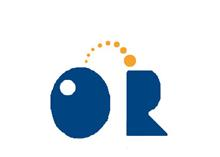 Zomerfeest Als afsluiting van het schooljaar heeft de OR samen met De Drie Ballonnen op 11 juli 2018 het Zomerfeest georganiseerd. Voor iedereen was er een lekker broodje en wat te drinken. Er was onder andere een springkussen, schminken, nagels lakken, haarvlechten, spelletjes, plaktattoos een ballonnenclown, schaafijs. Het was heerlijk weer en we hebben heel veel blije en vrolijke gezichten gezien. Leuk dat er zoveel kinderen en ouders aanwezig warenFinancieel JaarverslagDit jaar gestart en ook afgerond met wederom een mooie reserve. De komende jaren moeten we ervoor zorgen dat er minimaal € 5.000 op de spaarrekening komt te staan voor het komende lustrum, maar nu elk jaar € 1.000 overhouden om te reserveren is niet noodzakelijk.We hebben helaas maar 64% ouderbijdrage ontvangen. Dit is minder dan we verwacht hadden. In samenwerking met de directie en de MR wordt gekeken hoe we in de toekomst een hoger percentage kunnen behalen.Saldo inkomsten – uitgaven is prima. Voor een gedetailleerd verslag kunt u contact opnemen met de OR.